от 24.03.2017 г.			                     					        № 468О проведении двухмесячника по санитарной очистке, благоустройству и озеленению территории МО «Город Мирный»Согласно распоряжению Правительства Республики Саха (Якутия) от 13.03.2017 № 299-р «О проведении двухмесячника по санитарной очистке территорий населенных пунктов Республики Саха (Якутия)», городская Администрация постановляет:Объявить на территории г. Мирного с 24 апреля по  26 июня 2017г. двухмесячник по санитарной очистке, благоустройству и озеленению территории (далее - двухмесячник).Утвердить схему расположения территорий, закрепленных за предприятиями и организациями по санитарной очистке г. Мирного (не прилагается). Для координации и взаимодействия по организации и контролю проведения мероприятий по санитарной очистке, благоустройству и озеленению создать комиссию в составе:Комиссии производить осмотр закрепленных территорий и обеспечить контроль за выполнением работ по санитарной очистке, благоустройству и озеленению в соответствии с графиком (приложение 1).Рекомендовать юридическим лицам, независимо от их организационно-правовых форм, а также индивидуальным предпринимателям:Обеспечить на закрепленной территории собственными силами и за счет собственных средств: -своевременную, качественную очистку и уборку;-ремонт малых архитектурных форм, ограждений территорий детских площадок;-посев травы на газонах, посадку цветов на клумбах;-вывоз собранного мусора  на городскую свалку;-приведение фасадов зданий в эстетический вид.В весенне-осенний сезон произвести посадку саженцев на свободных площадках, закрепленных участков с плотностью посадки: 1 саженец на 1 кв. метр (приложение 2).Назначить лиц, ответственных за производство работ по благоустройству на закрепленных территориях соответствующим приказом (распоряжением).В срок до 28.04.2017 передать список назначенных лиц, ответственных за производство работ на закрепленных территориях в МКУ «УЖКХ» МО «Город Мирный.Владельцам (арендаторам) объектов торговли, общественного питания и обслуживания населения необходимо обеспечить своевременную и качественную очистку и уборку прилегающих территорий до границ соседних участков или дороги, тротуара (до  от объекта торговли).МУП «Коммунальщик» МО «Город Мирный» (Дзукаев А.С.) в период двухмесячника  по санитарной очистке осуществлять выдачу юридическим и физическим лицам бесплатных талонов на вывоз мусора на городскую свалку.С 12 мая по 25 сентября 2017г.  производить выкопку дикорастущих саженцев деревьев и кустарников в охранной зоне ЛЭП для озеленения города (на  согласованных участках).Рекомендовать юридическим и физическим лицам представлять информацию по проведенным субботникам в МКУ «УЖКХ» МО «Город Мирный»  еженедельно по  понедельникам (тел/факс 4-58-87).Директору МКУ «УЖКХ» МО «Город Мирный» (Болдуев Е.В.) еженедельно по четвергам предоставлять информацию о ходе проведения двухмесячника по санитарной очистке на планерных совещаниях при Главе города.Опубликовать настоящее Постановление в порядке, установленном Уставом МО «Город Мирный».Контроль исполнения настоящего Постановления возложить на 1-го Заместителя Главы Администрации по ЖКХ, имущественным и земельным отношениям Корнилова С.В..И.о. Главы города							     А.Н. КузниченкоПриложение 1 к Постановлению городской Администрации от 24.03.2017г. № 468График комиссионного обследования закреплённых за предприятиямии организациями территорий по санитарной очисткеАДМИНИСТРАЦИЯМУНИЦИПАЛЬНОГО ОБРАЗОВАНИЯ«Город Мирный»МИРНИНСКОГО РАЙОНАПОСТАНОВЛЕНИЕ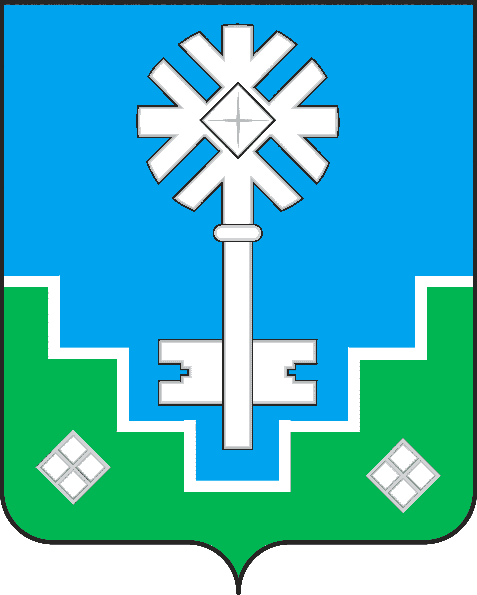 МИИРИНЭЙ ОРОЙУОНУН«Мииринэй куорат»МУНИЦИПАЛЬНАЙ ТЭРИЛЛИИ ДЬАhАЛТАТАУУРААХКорнилов С.В.1-й Заместитель Главы Администрации по ЖКХ, имущественным и земельным отношениям, председатель комиссии;Болдуев Е.В.директор МКУ «УЖКХ» МО «Город Мирный», зам. председателя комиссии;Члены комиссии:Алексеев Н.Ю.председатель МКОП, руководитель ОГЭН;Ашихмин А.В.директор ООО «УК Гарант-Сервис»;Басыров А.В.начальник   Управления   социального   развития АК «АЛРОСА» (ПАО);Григорян Л.С.начальник ТО Управления «Роспотребнадзор» по РС (Я) в Мирнинском районе;Муртазин Р.Р.председатель Административной комиссии МО «Мирнинский район»;Папиян Г.Г.член Координационного совета по развитию малого и среднего предпринимательства на территории МО «Город Мирный»;Пичугина А. Ю.председатель МКУ «КИО»;Сафонова С.А.начальник УА и Г городской Администрации, главный архитектор;Трушков В.Н.директор ООО «МПЖХ».маймаймаймаймайВторник  15-3016.05.2017г.ул. Солдатова - ул. Тихонова:№ 80. НИГП (ЦНИГРИ)№ 84. Народный суд№ 84а. Школа «Искусств»№ 85. Ростелеком№ 111. Алроса-торг№129. МФЦ «Мои документы»23.05.2017г.ул. Павлова - ул. Аммосова:№ 62. ГИБДД№ 61. МЦРБ№ 108. ТД «Ликом»№ 90. ГСК№ 100. Арендаторы  (магазины)№ 119. Городская баня № 40. МПЖХ№ 3. МСМТ30.05.2017г.ул. Ленина - ул. Советская:№ 50. РЦТИ№ 51. Центральная аптека№ 53. Гор. типография, редакция№ 101. ЧП Федореев№ 102. Гостиница «Зарница»№ 106. ИП Дреева№ 107. ИП Шпилев№ 16. ПТВСЧетверг  15-3018.05.2017г.ул. Солдатова- ул. Тихонова:№ 77. ЗЯГЭ№ 79. МП АТП№ 81. ВСЭМ№ 83. ВГС№16А. АНО ДО «Алмазик»25.05.2017г.ул. Ленина - ул. 50 лет Октября:№ 56. МРТК№ 57. Политехнический лицей№ 58. Почта№ 59. Сахателеком№ 60. АЭМПятница   14-1512.05.2017г.  ул. Солдатова- ул. Тихонова:№ 63. ВТБ-24№ 69. ЯГУ№ 89.ЦСА№ 23. КСК. Профилакторий «Горняк»№ 64. Школа № 26№38. МРУО№ 16 АНО ДО «Алмазик»№ 40. МПЖХ№ 100. Арендаторы19.05.2017 г.ул. Солдатова:№ 65. ФГУЗ «ГСЭН»№ 66. МРИ ОП№ 82 Сантехмонтаж№ 67. Налоговая№ 93. КРЦ «Глобус»№ 91. «Якутский военизированный горноспасательный отряд»26.05.2017г.ул. Ленина - ул.40 лет Октября:№  9.  Алмазавтоматика№ 41. Школа № 1№ 42. ЦПК№ 43. Упр-е АК «АЛРОСА» (ПАО)№ 44. АЛРОСА-Охрана№ 47. Прииск ВГ МГОКа№ 16А. АНО ДО «Алмазик»№100. Арендаторы№ 86. Администрация МО «ГМ»№ 117. «Строймонтаж-2002»№ 130. Жилсервис№ 112. ТСЖиюньиюньиюньиюньиюньВторник  15-3006.06.2017г.ул. Ленина – ш. Кузакова:№ 21.Ин-т «Якутнипроалмаз»№ 23. КСК. Автодром, автошкола№ 4. УВД№ 100. Арендаторы.№ 56 МРТК№74. Администрация МО «МР», КСУ, КИО, Архитектура13.06.17г.Ленинградский пр.-ул. Ойунского:№ 31. Харысхал№16. АНО ДО «Алмазик»№ 69. ЯГУ№ 113. ТД Фантом№ 87. ООО ПКП «Веста»№ 61. МЦРБ№ 100. Арендаторы.№ 5. Арендаторы ОРСа20.06.2017 г.Ленинградский пр.:№  9.  Алмазавтоматика№ 10. Пенсионный фонд№ 8. РССУ№ 73. НГОК АК «АЛРОСА» (ПАО)п. Верхний - ул. Кирова:№ 13. МУАД№ 14. Школа № 8№ 24. Жилкомсервис№ 140 .кафе Азия№ 15. ЛесхозЧетверг   15-3001.06.2017г.ул. Советская - ул. Кирова:№ 54. АТМ№ 55. Школа № 7№ 16. АНО ДО «Алмазик»№ 40.  ООО «МПЖХ»№ 101. ЧП Федореев.№16. ПТВС№ 20. ЗЭС№ 38. МРУО№ 116. МКУ «УЖКХ» МО «ГМ»08.06. 2017г.ул. Комсомольская:№ 100. Арендаторы.№ 38 МРУО№ 22. МГОК АК «АЛРОСА» (ПАО)№ 37. Школа № 12№ 39. НПФ «Алмазная осень», УЖКХ№ 40. МПЖХ№ 48. Фабрика № 3 МГОКа№16А. АНО ДО «Алмазик»№124 Музыкальная школа№ 128. ДС №615.06.2017г.ул. Индустриальная:№ 1. УКС№ 3. МСМТ (КСМ)№ 114 КИО МО «МР»№ 103. Молокозавод№ 104. СДЮШОР№ 23. КСК (офис)№100 Арендаторы КИО22.06.2017 г.Ленинградский пр.:№ 18. Иреляхнефть № 19. Пожарная часть№ 20. ЗЭС№ 16. ПТВС АК «АЛРОСА» (ПАО)№ 83.  «Алроса – ВГС»Пятница   14-1502.06.2017г.ул. Ленина – ул. Кирова:№ 18. Иреляхнефть№ 45. Библиотека, музей№ 46. Военкомат№ 40.  МПЖХ№  9. Алмазавтоматика№ 88. МГРЭ№.100. Арендаторы№ 118 ООО КД «Банчетто»№ 117. «Строймонтаж-2002»№. 121 Экономъ09.06. 2017г.ул. 40 лет Октября –ул. Комсомольская:№ 7. Автобаза МГОКа№ 36. Прокуратура.№ 23. КСК (Кимберлит)№ 35. ТИК «Юбилейный»№ 95.  Энергосбыт№ 100. Арендаторы№96 Сбербанк№94. МТС№ 49. ИП Фомин16.06.17г.ул. Амосова - ул. Московская:№ 27. Центр «АнтиСПИД»№ 29. Ветслужба№ 100. Арендаторы№ 23. КСК. (Кристалл)№ 38. Управление образования№ 30. ЗАГС№ 16. АНО ДО «Алмазик»№ 112. ТСЖ№ 141. УФМС№ 127. ЦДОД№125. ООО «Земкадастрпроект»23.06.17г.ул. 50 лет Октября:№ 70. Арендаторы№ 71. Вневедомств. охрана№ 72. Регистрационная палата№ 73. НГОК (база)№ 12. МУП «Коммунальщик»№ 40. МПЖХ№ 110. Коммерал№ 49. ТД «Андреевский»№ 78. МУП МСМЭП№83. ООО «Вилюйгэстрой»№88. МГРЭ№100. АрендаторыПриложение 2 Приложение 2 Приложение 2 к Постановлению к Постановлению к Постановлению городской Администрации городской Администрации городской Администрации                от 24.03.2017г. № 468               от 24.03.2017г. № 468               от 24.03.2017г. № 468                               Закрепление участков территорий г. Мирного                               Закрепление участков территорий г. Мирного                               Закрепление участков территорий г. Мирного                               Закрепление участков территорий г. Мирногоза предприятиями, организациями, учреждениями для санитарной очистки,за предприятиями, организациями, учреждениями для санитарной очистки,за предприятиями, организациями, учреждениями для санитарной очистки,за предприятиями, организациями, учреждениями для санитарной очистки,                              озеленения и благоустройства в сезон 2017 года                              озеленения и благоустройства в сезон 2017 года                              озеленения и благоустройства в сезон 2017 года                              озеленения и благоустройства в сезон 2017 года№ п/пНаименование организацииНаименование организации№ участков на схемеКоличество саженцев (план)1Арендаторы ТЗБ (КИО)Арендаторы ТЗБ (КИО)21502УВД Мирнинского районаУВД Мирнинского района4503Арендаторы ОРСа (КИО)Арендаторы ОРСа (КИО)5504Пенсионный фондПенсионный фонд10505МБУ "Мемориал"МБУ "Мемориал"12206Школа №8Школа №8141007ЛесхозЛесхоз151008АНО ДОУ "Алмазик"АНО ДОУ "Алмазик"16А1009Пожарная частьПожарная часть195010ЗЭСЗЭС2030011ООО "Жилкомсервис"ООО "Жилкомсервис"2410012Центр «Антиспид»Центр «Антиспид»272013ИП СоколовскаяИП Соколовская2810014ВетслужбаВетслужба293015ЗАГСЗАГС303016ХарысхалХарысхал313017АлмазэргиенбанкАлмазэргиенбанк342018ТИК «ЮбилейныйТИК «Юбилейный3530019ПрокуратураПрокуратура363020Школа № 12Школа № 123710021Управление образованияУправление образования385022Школа № 1Школа № 14110023Библиотека, музейБиблиотека, музей453024ВоенкоматВоенкомат462025ТД «Андреевский»ТД «Андреевский»4910026РЦТИРЦТИ505027Центральная аптекаЦентральная аптека513028ГУП «Телецентр», ТРКГУП «Телецентр», ТРК523029Гор.типография, редакцияГор.типография, редакция533030Школа №7Школа №75510031МРТКМРТК5625032Школа № 2Школа № 25710033ПочтаПочта582034СахателекомСахателеком593035МЦРБМЦРБ6110036ГИБДДГИБДД623037Банк ВТБ-24Банк ВТБ-24632038Школа № 26Школа № 266410039ГСЭНГСЭН655040МКОПМКОП6615041Налоговая инспекцияНалоговая инспекция675042ЯГУЯГУ6925043Вневедомственная охранаВневедомственная охрана713044РосреестрРосреестр724045Администрация МО "МР", "КСУ"Администрация МО "МР", "КСУ"745046ЗЯГЭЗЯГЭ7720047МУП "МСМЭП"МУП "МСМЭП"785048МУП «МП АТП»МУП «МП АТП»795049ВСЭМВСЭМ813050СантехмонтажСантехмонтаж823051СудСуд843052Школа искусствШкола искусств84а2053РостелекомРостелеком853054Администрация МО "Город Мирный"Администрация МО "Город Мирный"861055ООО ПКП "Веста"ООО ПКП "Веста"8710056ВГСЧВГСЧ9115057АлмазгидроспецтройАлмазгидроспецтрой925058КРЦ "Глобус"КРЦ "Глобус"9310059ОАО "МТС"ОАО "МТС"945060ЭнергосбытЭнергосбыт9515061СбербанкСбербанк965062АЗС "Нефтегазсервис"АЗС "Нефтегазсервис"9710063База ИПБаза ИП985064СТО ТаракановскийСТО Таракановский9910065ЧП ФедореевЧП Федореев10110066МолокозаводМолокозавод1032067СДЮШОРСДЮШОР1042068Сургутнефтегаз (пвп)Сургутнефтегаз (пвп)1053069ИП ДрееваИП Дреева1063070ИП ШпилевИП Шпилев1075071ТД "Ликом"ТД "Ликом"1085072ОНТ "Рудник"ОНТ "Рудник"10920073Магазин "Сэргэ"Магазин "Сэргэ"1113074ТСЖТСЖ11210075ТД "Фантом"ТД "Фантом"1135076КИО "МР"КИО "МР"1145077МУП "Коммунальщик"МУП "Коммунальщик"1155078МКУ "УЖКХ" МО "Город Мирный"МКУ "УЖКХ" МО "Город Мирный"1161079Строймонтаж -2002Строймонтаж -200211730080ООО КД "Банчетто"ООО КД "Банчетто"1182081ООО "Экономъ"ООО "Экономъ"1212082ООО "Рябинушка"ООО "Рябинушка"1232083Музыкальная школаМузыкальная школа1242084ООО "Земкадастрпроект"ООО "Земкадастрпроект"1252085Спортивный клубСпортивный клуб1262086ЦДОДЦДОД1272087ЖилсервисЖилсервис1305088кафе Азиякафе Азия14020ИТОГОИТОГО6190